EAGLE COUNTY CONSERVATION DISTRICT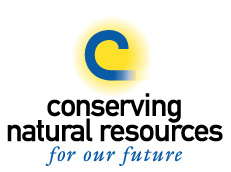 PO Box 360 Eagle, CO  81631 ~ 970.343.0333 Regular Board Meeting Minutes April 10, 20195:00 pm, 3289 Cooley Mesa Road, Gypsum, COMeeting called to order by Scott J at 5:07pmSupervisors Present: Jay, Clayton, Scott J, Ken, Scott S & ShawnSupervisors Absent: Wendy Guests: Stephen J, Denyse S & Doug RApproval of Minutes motion made by Scott S seconded by Clayton Roll Call Reports: Board member miles & hours spent on conservation starting with the last regular meeting held March 14, 2019Treasurer’s Report:Alpine Checking Account balance: $ 17,385.58Money Market Account balance: $ 30,629.12Topics to Discuss:Deep Creek- Kirsten Learner called and said she spoke with John Martin Garfield County Commissioner, he said that this project is on hold for now because they’ve been facing opposition from landowners and Garfield County. Scott S will call Ken N. to get up an update from him directly to see what’s really going on. The District and Board members haven’t seen any email updates about Deep Creek in over a month, so it’s likely that the project is on hold.Eagle River Community Water Plan update- Ken listened in on the meeting that was today, they’re going to be gathering community input at various community events throughout the next few months. The first event is a Sports Expo this weekend. Two different posters with 9 different concerns that folks can put dots, red for a concern and green for something they enjoy or think is important. On the Water Uses poster the Board didn’t like the description of Agriculture so the Board created a new description and Ken emailed the requested updates to Heather, Holly and Seth so the changes could be made before they printed the posters. CoAgMet Station 2 update- Diane sent the agreement last week. The Board went over the agreement line by line, made changes and DM will send updated agreement to Diane for approval.May monthly meeting- Phil Brink will be presenting the survey results from the Cattlemen’s Ag Watershed Survey. DM will coordinate with Phil to see if he needs anything for the meeting. Invite Holly, Sam and Heather, email contact list and FB announcement. June monthly meeting- Scott J will call the church in Burns to see if it’s available on June 12. DM will find the Burns residences from the mailing list and invite local landowners for public input. The Board will try to hold more monthly meetings there.Watershed leadership training- Scott J attending the training last month in Glenwood Springs. Colorado is the only state that the conservation districts have watersheds in them. Colorado River Watershed’s next meeting is May 29th which will be held at the NRCS office in Glenwood Springs, exact time unknown but it’s during the middle of the day. Get more funding for the watershed board so they can do more for conservation districts. Scott J has a binder from the training that anyone is welcome to look at if they want.  Denyse- What are the primary issues with pivot and side rolls? Clayton said it’s time consuming (side rolls) tracks and wheel lines are the biggest for pivots, pumping costs and the fact that there’s gas lines next to irrigation, water quality- hard water can clog nozzles. Are people interested or using water sensors for irrigation? Stephen said he hasn’t had anyone reach out to NRCS for sensors. Denyse is going to go to Wendy’s HOA to do a tutorial on how to use the CoAgMet station information and proper irrigation methods, date tbd. She’s also going to focus on large scale hay producers in early July.  NRCS Report: Stephen also mentioned the watershed training and how the turnout was good. Snowpack is great, we’re out of drought in Colorado except the far southwest, but that’s likely to change with upcoming weather. The House Bill 1082 was signed into law by Governor Polis in March 2019, which is a good thing for water right holders as it protects their rights more. The District needs to conduct a local work group meeting- find out what all Eagle County residents priorities on resource concerns are so NRCS can better serve our community in the future, needs to be done before July 19. Special district association- Ken asked if we’re a part of the Eagle County special district association. The ECCD currently is not a member, Ken will send the board members info to see if the Board is interested in joining. The meeting will be on June 13th. Mail Review: N/ANext Meeting Date: 5/8/19Adjourn: motion by Shawn at 7:33pmNotes taken by: Courtney Grant (District Manager)BOARD MEMBERHOURSMILESScott Jones40      360Scott Schlosser1030Wendy Sacks--Clayton Gerard1042Shawn Bruckman636Jay Taylor4       28Ken Marchetti12      150